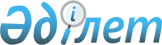 Об установлении ограничительных мероприятийРешение акима Кишкенекольского сельского округа Уалихановского района Северо-Казахстанской области от 21 мая 2020 года № 75. Зарегистрировано Департаментом юстиции Северо-Казахстанской области 22 мая 2020 года № 6313
      В соответствии подпунктом 7) статьи 10-1 Закона Республики Казахстан от 10 июля 2002 года "О ветеринарии", на основании представления главного государственного ветеринарно – санитарного инспектора Уалихановского района от 21 апреля 2020 года № 17-07/74, аким Кишкенекольского сельского округа РЕШИЛ:
      1. Установить ограничительные мероприятия по бруцеллезу крупного рогатого скота, находящегося на территории села Кишкенеколь Кишкенекольского сельского округа Уалихановского района Северо-Казахстанской области.
      2. Контроль за исполнением настоящего решения оставляю за собой.
      3. Настоящее решение вводится в действие со дня его первого официального опубликования.
					© 2012. РГП на ПХВ «Институт законодательства и правовой информации Республики Казахстан» Министерства юстиции Республики Казахстан
				
      аким 
Кишкенекольского сельского округа 

С. Саниев
